Le Maire, 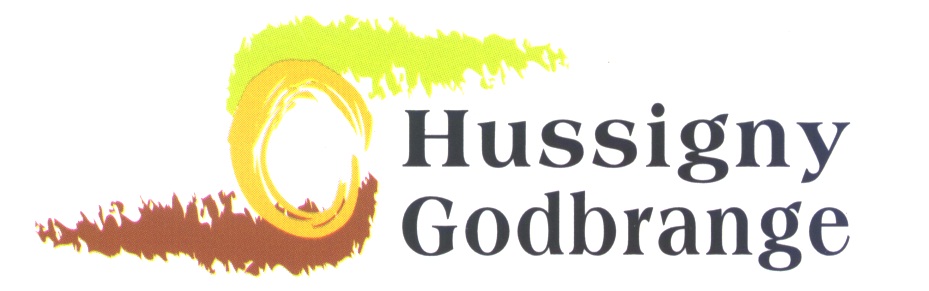 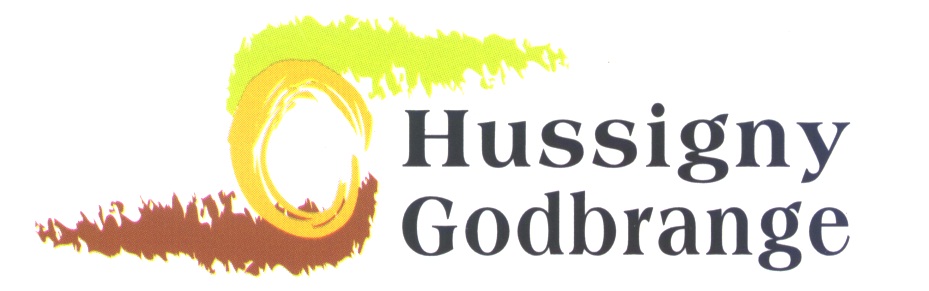 le Conseil Municipal, le Personnel de la Maison de l’Enfance, ont le plaisir de t’inviter aux  « Portes Ouvertes » Cette année, en raison de la crise sanitaire, ces dernières se dérouleront sur RDV la semaine du 22 au 26 juin 2020 à la Maison de l’Enfance Contact / mail : maisondelenfance.hussigny@riv54.fr ; Tél : 03.82.44.49.39                    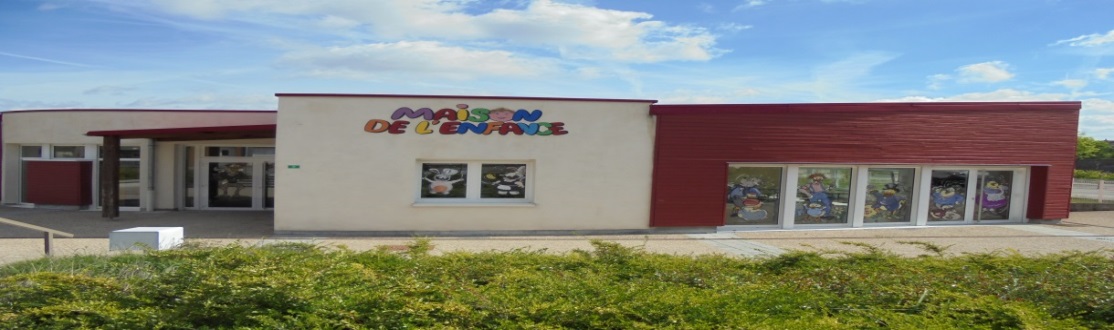 